OBEC ZÁBOŘÍ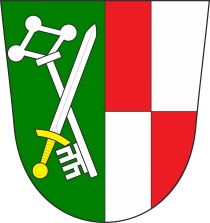 Zveřejněna je upravená verze dokumentů z důvodu dodržení přiměřenosti rozsahuzveřejňovaných osobních údajů podle zákona č. 110/2019 Sb., o ochraně osobních údajů a o změně některých zákonů, ve znění pozdějších předpisů. Plné znění je k nahlédnutí na OÚVýsledky projednání zastupitelstva na zasedání č. 13 konaném dne 6. 5. 2021 od 19.00 hodin na OÚ ZáboříPřijatá usnesení1. ZO určuje ověřovatele zápisu: Pavla Marka a Michala Běleho a  zapisovatelku Blanku Potůčkovou.                             2. ZO schvaluje následující rozšířený program 10. zasedání ZO:Zahájení zasedání, určení zapisovatele a ověřovatelů zápisuSchválení programuKontrola usneseníKaiser – lesy, dodatek č. 8 k nájemní smlouvěLinka bezpečí – žádost o finanční příspěvekSchválení závěrečného účtu a zprávy o přezkumu hospodaření obce Záboří za rok 2020Schválení účetní závěrky obce Záboří za rok 2020Vyhlášení záměru na prodej části pozemku p.č. 416/1 o výměře 1450 m2Rozpočtové opatření č. 4/2021Různé3. ZO schvaluje zápis a plnění usnesení z 12. zasedání ZO ze dne 12. 3. 2021.4. ZO schvaluje uzavření dodatku č. 8 k Nájemní smlouvě a ke smlouvě o hospodaření v lesních porostech.5. ZO zamítá poskytnutí finančního příspěvku na provoz pro Linku bezpečí z.s. ve výši 3 000 Kč z důvodu poskytování finanční podpory organizacím působícím v našem regionu.6. ZO schvaluje závěrečný účet za rok 2020 bez výhrad.7. ZO schvaluje zprávu o výsledku přezkoumání hospodaření za rok 2020 obce Záboří bez výhrad.8. ZO schvaluje účetní závěrku obce Záboří za rok 2020 bez výhrad.9. ZO vyhlašuje záměr, na základě žádosti manželů xxxxxxxxxxxxxxxxxx, na prodej části pozemku o výměře 1450 m2, který bude odměřen z parcelního čísla 416/1.10. OZ schvaluje rozpočtové opatření č. 4/2021.11. ZO souhlasí s prominutím nájmu p. xxxxxxxxxxxxxxx v místním holičství za 1. a 2. čtvrtletí roku 2021 na základě žádosti jmenované.Michal Říšský v. r.starosta